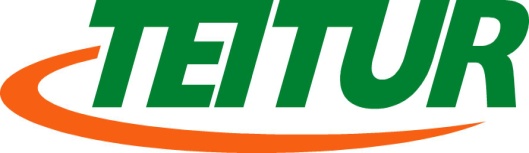 Samgöngu- og sveitarstjórnarráðuneytið						Kópavogi 21.2.2019.Sölvhólsgötu 7150 ReykjavíkEfni: Mál nr. S-37/2019 Umsögn um drög að reglum um sérkröfur til skólabífreiða. Ég undirritaður, fyrir hönd Teits Jónassonar ehf., vil koma eftirfarandi atriðum að vegna draga að reglum um sérkröfur til skólabifreiða.Hópferðafyrirtækið Teitur Jónasson ehf. hefur verið starfandi síðan 1963 og meðal annars sinnt skólaakstri síðan 1991 eða nær 30 ár.  Í dag sinnir fyrirtækið skólaakstri fyrir Kópavogsbæ, Reykjavíkurborg, Mosfellsbæ og Waldorfskólann í Lækjarbotnum. Á öllum okkar ferli hefur skólaakstur verið slysalaus og við erum afskaplega þakklát fyrir það, enda eru öryggismál í fyrirrúmi hjá okkur, en á þessum árum hefur gríðarleg reynsla skapast við skólaakstur  í fyrirtækinu.Flestir hópferðabíla okkar eru með 2ja punkta belti en við erum einnig með nokkra bíla sem eru útbúnir 3ja punkta beltum en hjá flestum framleiðendum hópferða/skólabifreiða eru 3ja punkta belti aukabúnaður. Almennt gildir erlendis að hópferðabílar, sem og skólabílar, eru með 2ja punkta belti.Niðurstöður rannsókna sýna að það eru miklu meiri líkur á því að farþegi í rútu annaðhvort spenni sig ekki og eða losi sig úr 3ja punkta belti en 2ja punkta belti. Svipaðar rannsóknir eru til um flugvélar en í þeim eru einungis 2ja punkta belti. Mjög erfiðlega gengur að fá öll börn til að spenna sig í 2ja punkta belti í dag.Almennt má segja að barn sem er spennt í 3ja punkta belti sé öruggara en barn sem er spennt í 2ja punkta belti, en það á einungis við ef notaður er réttur öryggis- og verndunarbúnaður og hann notaður á réttan hátt, þ.e. með barnabílstól, beltispúða o.s.frv.  Sé þessi búnaður ekki til staðar eða hann rangt notaður, skapast mikil hætta, þ.e. barn getur stórslasast við minnsta hnjask því öryggisbelti liggur að hálsi þess. Ef á að skylda alla skólabíla til að vera með 3ja punkta belti verður það ekki gert öðruvísi en að tryggja öryggi barnanna, t.d. með því að skylda verði að hafa öryggisfulltrúa/fylgdarmanneskju um borð í bílnum sem tryggir að öll börn séu spennt og að réttur og rétt stilltur öryggisbúnaður sé notaður. Ekki er hægt að ætlast til að skólabílstjóri taki þessa auknu ábyrgð á sig þar sem hann getur ekki fylgst með börnunum við akstur og það tekur of langan tíma að spenna börnin. Auk þess skal þess getið að vinnuregla er hjá okkur að karlkyns bílstjórar spenna ekki börn niður.Reynsla okkar af 3ja punkta beltum er ekkert sérstaklega góð. Þau bila mun meira en 2ja punkta belti og eru þær bilanir sem verða flóknar því rífa þarf sæti í sundur til að laga þau. Notkun 3ja punkta belta er allt önnur en í venjulegum fólksbíl. Þau belti bila sjaldan en talsvert ber á að þessi belti bili í rútum. Bilun er ein af ástæðum þess að flugvélar eru ekki með belti sem rúlla til baka heldur eru þau handvirk. Við prófuðum að kaupa bílbelti með „flugvéla“ staðli. Þau belti hafa aldrei bilað þrátt fyrir mikla notkun og það er mjög auðvelt að spenna þau á sig.Við höfum notað 3ja punkta belti fyrir leikskólabörn Waldorfskólans enda er ekið með þau á vegi þar sem leyfður hámarkshraði er 90 km. Reynsla okkar af þessum akstri er að langan tíma tekur að spenna börnin í og úr beltunum. Það tekur um 10 mínútur en tekið skal fram að í þeim skólabíl eru 2 öryggisaðilar sem sjá alfarið um að spenna börnin og að allt sé tryggt. Í þessum bíl eru fastar sessur og fastir bílstólar fyrir hvert barn enda er þessi bíll einungis notaður í þessar tvær ferðir hvern virkan dag. Það væri mjög tímafrekt og kostnaðarsamt að færa búnaðinn á milli bíla.  Hver á að tryggja það að barn, minna en 135 cm á hæð, noti öryggis- og verndunarbúnað? Vandséð er að sjá hvernig það eftirlit á að fara fram. Á að mæla hvert barn við innkomu eða á að miða við ákveðinn aldur? Í tengslum við þetta, hver ber ábyrgð ef notkun er röng? Er með þessum reglum verið að koma allri ábyrgð yfir á bílstjóra?Verndunarbúnaðurinn er mjög viðkvæmur og þolir illa hnjask. Það eru miklar líkur á því að honum verði hent til og frá innan í skólabílnum sérstaklega af eldri börnum sem ekki nota hann.Skólaakstur í þéttbýli.Skólaakstur í þéttbýli er miklu nær þjónustu strætisvagna en hefðbundinni hópferð. Þetta eru stuttar, örar ferðir þar sem ekið er á hægum hraða með mismunandi hópa skólabarna. Í þessum akstri er lykillinn að allt gangi hratt og vel fyrir sig án þess að fórna öryggi. Við sjáum ekki hvernig, með þessum verndunarbúnaði, verður hægt er að stunda skólaakstur í þéttbýli með sama sniði og verið hefur.  Tökum dæmi: 50 manna skólabíll nær í 50 tólf ára skólabörn í Vatnsendaskóla og ekur með þau í Salalaug  Þessi börn þurfa ekki og mega ekki vera með sessur. Síðan fer þessi sami bíll 15 mínútum síðar að sækja 20 átta ára skólabörn í Lindaskóla til að keyra 2 km í Salalaug. Þessi börn þurfa sum og sum ekki sessur. Síðan fer sami bíll í Hörðuvallaskóla til að sækja 50 sex ára börn í Salalaug og öll börnin þurfa því sessur. Síðan tekur sami bíll þessa hópa til baka. Allur þessi akstur er á vegum með að hámarki 50 km hraða og sumir að hámarki 30 km hraða.  Meðalhraði bílsins, skv. ferilvöktunarkerfi er 24 km á klst. Það er augljóst í þessu tilfelli að í stað eins skólabíls þarf þrjá. Þetta mun því að minnsta kosti þrefalda kostnað við þennan akstur, auk kostnaðar við verndunarbúnað og að setja 3ja punkta belti í alla bíla. Vandamál verður með tímasetningar og það þarf 2-3  öryggisfulltrúa í bílinn til að geta tryggt öryggi barnanna.Skólaakstur í dreifbýli.Þegar um skólaakstur í dreifbýli er að ræða, þar sem um langan veg er að fara og hraðinn er mikill (leyfður hámarkshraði 90 km) getur verið eðlilegt að gera kröfu um 3ja punkta belti auk verndunarbúnaðar, enda áhættan önnur sem og eðli akstursins, en þá þarf líka að gera sömu kröfu til almenningssamgangna séu þær leyfðar til skólaaksturs.Skólabílamerkingar   Í Evrópu eru til staðlaðar merkinga á skólabílum. Af hverju ættu að gilda sérreglur um þessar merkingar hér á landi? Þær eru til þess fallnar að t.d. ferðamenn og almenningur ruglist á þessum merkjum. Því er nauðsynlegt að hafa sambærilegar merkingar á skólabifreiðum á Íslandi og innan Evrópusambandsins enda höfum við samþykkt Evróputilskipun þess eðlis.  Sérskoðanir skólabifreiða   Skólaakstur í þéttbýli þarf að vera mjög sveigjanlegur. Oft á tíðum er verið að nota margar mismunandi stærðir af bílum innan sama dags. Verið er að nota hópferðabíla sem notaðir eru til aksturs ferðamanna einnig í skólaakstur. Það er mjög íþyngjandi fyrir hópferðarfyrirtæki að hafa alla sína bíla líka sérskoðaða sem skólabifreiðar, hið eina sem málið snýst um er að það séu skólamerkingar á bifreiðinni, aðrar kröfur eru nú þegar í skoðunarlýsingu fyrir aðalskoðun frá Samgöngustofu.Læsing hliðarhurðaÍ lögum um gerð og búnað ökutækja er fjallað um neyðarhurð/hliðarhurð og þar er talað um lás sem opnast þegar bifreiðin er ekki á ferð. Þetta ákvæði á við um allar hópbifreiðar og er í gildi því er ákvæði um lás á hliðarhurð algjörlega óþarft, því með þessum lás er það tryggt að barn getur ekki „óvart“ með fikti dottið út. Að setja slíka lás á bílstjórahurð er ekki skynsamlegt. Bílstjórahurð er útbúin með tvöfaldri læsingu sem opnast ekki nema bílstjóri opni dyrnar og enginn farþegi getur dottið þar út enda er ekki fjallað sérstaklega um þetta í lögum um gerð og búnað ökutækja.  StrætisvagnarÍ reglugerð nr. 348/2007 er talað um í 5. gr. e. lið: „Þegar ekið er í atvinnuskyni þar sem hraði er jafnan lítill og fara þarf úr og í ökutæki með stuttu millibili.“ Með þessu ákvæði er verið að veita stætisvögnum undanþáguheimild til notkunar á öryggisbeltum og öllum verndunarbúnaði. Strætisvagnar sem aka á þjóðbraut í þéttbýli, eins og t.d. Hafnarfjarðarvegi, eru ekki að aka á litlum hraða og eru því að brjóta með akstri sínum gegn reglugerð 348/2007.Í 4. gr. reglugerðar nr. 656/2009 er talað um að sveitarfélögum sé heimilt að nota almenningssamgöngur til skólaaksturs. Þetta er í hróplegu ósamræmi við þau drög sem nú eru til umfjöllunar, þ.e. gera ríkari kröfur til skólabifreiða en jafnframt leyfa strætisvögnum að sinna skólaakstri án nokkurs öryggis sbr. 5 gr. 248/2007 kveður á um. Jafnframt er það mjög skrýtið í dag að skólabílar komi með börn í skólann þar sem eru miklar kröfur eru gerðar til öryggisbúnaðar en síðan ganga börnin í strætisvagn þar sem þau þurfa jafnvel að sitja á gólfinu og aka síðan á 80-90 km hraða. Þetta er hróplegt ósamræmi.Ég vil benda ráðuneytinu á að það þarf að breyta 5.gr. reglugerðar nr. 348/2007 ef ætlunin er að leyfa strætisvögnum að aka á hraðbrautum án öryggisbelta, en undirritaður hefur bent áður á þessi meintu reglugerðarbrot án árangurs.Krafa okkar er að leiðrétt verði 4. gr. reglugerðar, nr. 656/2009, þ.e. að sveitarfélögum verði ekki heimilt að nota almenningssamgöngur til skólaaksturs, nema strætisvagnar uppfylli sömu kröfur og skólabílar þurfa að uppfylla um öryggi barnanna.Með vinsemd og virðingu,f.h. Teits Jónassonar ehf.Haraldur Teitsson